Un pti massage mon bébé ?Publié le 23/05/12Un billet sur le massage pour bébé, ça vous dit ? 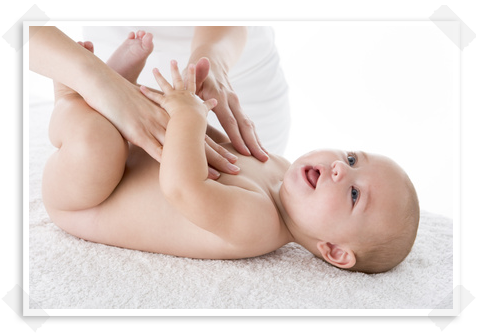 C'est super agréable d'être massé, non ? Alors, faisons en profiter nos petites merveilles pour tout plein de raisons :Le massage crée un moment de complicité entre Bébé et son masseur : Bébé exprime son plaisir ou déplaisir par son regard, ses mimiques, son tonus, ses mouvements.Le massage permet à Bébé de bien sentir  les parties de son corps avec leur forme, leur taille et leur volume, autrement que dans la motricité :  il développe son "schéma corporel" ( il sent que son corps est constitué de toutes ses parties du corps et il peut y associer ses sensations).Le massage développe la sensorialité de Bébé : le toucher bien sûr, mais également tous les autres sens : la vue du masseur et de ses gestes, l'écoute des paroles du masseur, l'odeur d'une huile de massage ou d'une crème hydratante etc.Le massage permet au bébé de sentir que son corps est investi par le masseur et de développer une relation de plaisir corporel liée à la présence du masseur: on parle d'investissement libidinal. Ce type de relation constitue la base des relations avec autrui sur le plan corporel et permet beaucoup beaucoup plus tard d'investir sainement le rapport à la sexualité dite adulte.Pour instaurer un temps de massage avec Bébé, il est préférable de commencer en douceur et de garder quelques principes en tête : Ritualiser le moment où l'on propose le massage : un moment où Bébé est calme, disponible et en forme. Personnellement, après le bain, ça fonctionne bien...Garder à l'esprit que le massage stimule Bébé ( au moins dans les premiers mois)  et éviter les moments avant la sieste ou le coucher du soir ; ça évolue par la suite... Commencer la première fois juste par un massage des pieds ou des mains. La fois suivante, on propose un peu plus, et ainsi de suite.Essayer de garder toujours une main en contact avec le corps de Bébé, même quand on reprend de l'huile, ou quand on change de zone de massage : cela permet une continuité dans les sensations et donne du confort à Bébé qui n'est pas surpris d'une perte de contact, puis d'une reprise de contact ailleurs...Ajuster la "fermeté" de son toucher en fonction des réactions de Bébé : plus léger ou au contraire plus appuyé si cela chatouille... à tester en fonction de chacun... Respecter le plaisir et le déplaisir de Bébé : si Bébé exprime de l'inconfort, on arrête le massage sur cette partie du corps et  on passe à la suivante. Et au massage suivant, on repropose.Veiller à la température ambiante : Bébé peut avoir froid et exprimer de l'inconfort à cause de cela, et non à cause du massage en lui-même.